Информация об основных показателях финансово-хозяйственной деятельности регулируемых организаций, включая структуру основных производственных затрат (в части регулируемой деятельности) Информация об основных показателях финансово-хозяйственной деятельности регулируемых организаций, включая структуру основных производственных затрат (в части регулируемой деятельности) Информация об основных показателях финансово-хозяйственной деятельности регулируемых организаций, включая структуру основных производственных затрат (в части регулируемой деятельности) Информация об основных показателях финансово-хозяйственной деятельности регулируемых организаций, включая структуру основных производственных затрат (в части регулируемой деятельности) МУП "Нефтекамскводоканал" за 2015 годМУП "Нефтекамскводоканал" за 2015 годМУП "Нефтекамскводоканал" за 2015 годМУП "Нефтекамскводоканал" за 2015 год№ п/пИнформация, подлежащая раскрытиюЕдиница измеренияЗначение12341Выручка от регулируемой деятельности, в том числе по видам деятельности:тыс руб88 5331.1водоотведение и очистка стоковтыс руб88 5332Себестоимость производимых товаров (оказываемых услуг) по регулируемому виду деятельности, включая: тыс руб88 5292.1Расходы на оплату услуг по приему, транспортировке и очистке сточных вод другими организациямитыс руб02.2Расходы на покупаемую электрическую энергию (мощность), используемую в технологическом процессетыс руб16 800,72.2.1Средневзвешенная стоимость 1 кВт.ч (с учетом мощности)руб3,222.2.2Объем приобретаемой электрической энергиитыс кВт.ч5 2142.3Расходы на хим.реагенты, используемые в технологическом процессетыс руб586,72.4Расходы на оплату труда основного производственного персоналатыс руб22 2392.5Отчисления на социальные нужды основного производственного персоналатыс руб6 716,182.6Расходы на оплату труда административно-управленческого персоналатыс руб5 589,22.7Отчисления на социальные нужды административно-управленческого персоналатыс руб1 690,22.8Расходы на амортизацию основных производственных средствтыс руб1 895,12.9Расходы на аренду имущества, используемого для осуществления регулируемого вида деятельноститыс руб02.10Общепроизводственные расходы, в том числе отнесенные к ним:тыс руб3 565,862.10.1Расходы на текущий ремонттыс руб02.10.2Расходы на капитальный ремонттыс руб02.11Общехозяйственные расходы, в том числе отнесенные к ним:тыс руб661,42.11.1Расходы на текущий ремонттыс руб02.11.2Расходы на капитальный ремонттыс руб02.12Расходы на капитальный и текущий ремонт основных производственных средств, в том числе:тыс руб1 215,22.13Расходы на услуги производственного характера, оказываемые по договорам с организациями на проведение регламентных работ в рамках технологического процессатыс руб02.14Прочие расходы, которые подлежат отнесению к регулируемым видам деятельности в соответствии с основами ценообразования в сфере водоснабжения и водоотведения, утвержденными постановлением Правительства Российской Федерации от 13.05.2013 N 406 (Официальный интернет-портал правовой информации http://www.pravo.gov.ru, 15.05.2013)тыс руб27 569,472.14.1Налоги и сборы, включаемые в себестоимостьтыс руб1 570,32.14.2Расходы на оплату труда ремонтного персоналатыс руб17 267,52.14.3Отчисления на социальные нужды ремонтного персоналатыс руб5 214,792.14.4Общеэксплуатационные расходытыс руб1 375,382.14.5Административные расходытыс руб2 141,53Чистая прибыль, полученная от регулируемого вида деятельности, в том числе:тыс руб2,73.1Размер расходования чистой прибыли на финансирование мероприятий, предусмотренных инвестиционной программой регулируемой организациитыс руб04Сведения об изменении стоимости основных фондов (в том числе за счет их ввода в эксплуатацию (вывода из эксплуатации)), их переоценкитыс руб1 552,84.1За счет ввода в эксплуатацию (вывода из эксплуатации)тыс руб1 552,84.2Стоимость переоценки основных фондовтыс руб05Убытки от продажи товаров и услуг по регулируемому виду деятельноститыс руб06Валовая прибыль (убытки) от продажи товаров и услуг по регулируемому виду деятельноститыс руб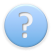 47Объем сточных вод, принятых от потребителей оказываемых услугтыс м37 299,68Объем сточных вод, принятых от других регулируемых организаций в сфере водоотведения и (или) очистки сточных водтыс м309Объем сточных вод, пропущенных через очистные сооружениятыс м37 355,710Среднесписочная численность основного производственного персонала чел112